Hawaii Adapted Framework for TeachingAdapted from the Charlotte Danielson A Framework for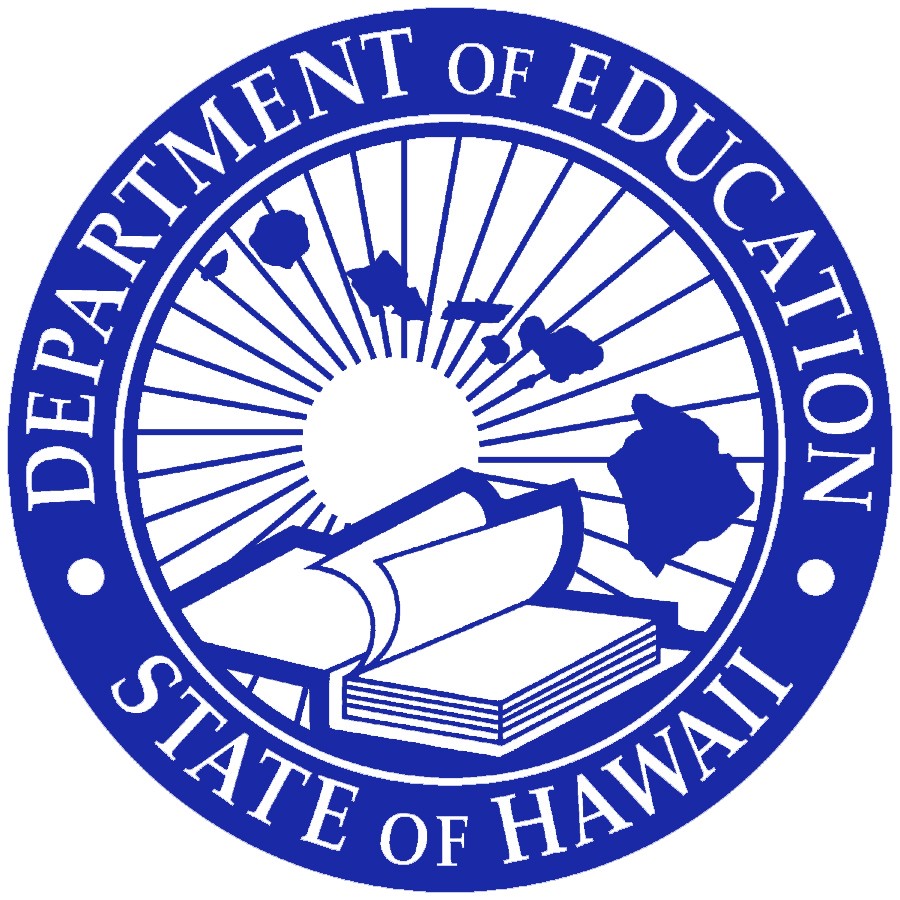 Teaching, 2nd EditionFramework:	Instructional SpecialistsRubric for:	Student ActivitiesCoordinatorsInstructional Specialists – 1aInstructional Specialists – 1aInstructional Specialists – 1aInstructional Specialists – 1aInstructional Specialists – 1aComponentUnsatisfactoryBasicProficientDistinguished1a: Demonstrating knowledge of current trendsin specialty area andprofessional development.SAC demonstrates little or no familiarity with specialty area or trends in professional development.SAC demonstrates basic familiarity with specialty area and trends in professional development.SAC demonstrates thorough knowledge of specialty area and trends in professional development.SAC’s knowledge of specialty area and trends in professional development is wide and deep; SAC is regarded as an expert by colleagues.CriticalAttributes•	Knowing the BOE policies as appropriate to theStudent Activities Program.•	Knowing school procedures for FT, fundraising, activity planning.•	Knowing about new programs, motivational speakers.•	Knowing the supplies and services offered by our community.Instructional Specialists – 1bInstructional Specialists – 1bInstructional Specialists – 1bInstructional Specialists – 1bInstructional Specialists – 1bComponentUnsatisfactoryBasicProficientDistinguished1b: Demonstrating knowledge of the school’s program and levels of teacher skill in delivering that program.SAC demonstrates little or no knowledge of the school’s program or of teacher skill in delivering that program.SAC demonstrates basic knowledge of the school’s program and of teacher skill in delivering that program.SAC demonstrates thorough knowledge of the school’s program and of teacher skill in delivering that program.SAC is deeply familiar with the school’s program and works to shape its future direction and actively seeks information as to teacher skill in that program.CriticalAttributes•	Knowledge and participation in school’s initiative like literacy & math strategies.•	Aiding the senior project process by assisting seniors planning activity-type projects.•	Knowledge & participation in college & career readiness events, activities.•	Aligning the Student Activities Program to HCPS, GLOs, & CCSS.•	Actively planning & implementing service-learning activities, promoting volunteerism.•	Development of leadership & social skills within students.Instructional Specialists – 1cInstructional Specialists – 1cInstructional Specialists – 1cInstructional Specialists – 1cInstructional Specialists – 1cComponentUnsatisfactoryBasicProficientDistinguished1c: Establishing goals for the instructional support program appropriate to the setting and the teachers served.SAC has no clear goals for the instructional support program, or they are inappropriate to either the situation or the needs of the staff.SAC’s goals for the instructional support program are rudimentary and are partially suitable to the situation and the needs of the staff.SAC’s goals for the instructional support program are clear and are suitable to the situation and the needs of the staff.SAC’s goals for the instructional support program are highly appropriate to the situation and the needs of the staff.  They have been developed following consultations with administrators and colleagues.CriticalAttributes•	Creation of pacing guides for leadership classes.•	Selecting goals for the Student Activities Program that fits within the school’s Act Fin Plan.•	Aligning the SAP to the HCPS, GLOs, CCSS.Instructional Specialists – 1dInstructional Specialists – 1dInstructional Specialists – 1dInstructional Specialists – 1dInstructional Specialists – 1dComponentUnsatisfactoryBasicProficientDistinguished1d: Demonstrating knowledge of resources, both within and beyond the school and district.SAC demonstrates little or no knowledge of resources available in the school or district for teachers to advance their skills.SAC demonstrates basic knowledge of resources available in the school and district for teachers to advance their skills.SAC is fully aware of resources available in the school and district and in the larger professional community for teachers to advance their skills.SAC actively seeks out new resources from a wide range of sources to enrich teachers’ skills in implementing the school’s program.CriticalAttributes•	Attending SAC meeting (district, state, HSAA) that allow SACs to share ideas & resources, presentations from State resource personnel.•	Attending conferences like SLC, CADA that have vendors, speakers, and new ideas for our program.Instructional Specialists – 1eInstructional Specialists – 1eInstructional Specialists – 1eInstructional Specialists – 1eInstructional Specialists – 1eComponentUnsatisfactoryBasicProficientDistinguished1e:Planning the instructional support program, integrated with the overall school program.SAC’s plan consists of a random collection of unrelated activities, lacking coherence or an overall structure.SAC’s plan has a guiding principle and includes a number of worthwhile activities, but some of them don’t fit with the broader goals.SAC’s plan is well designed to support teachers in the improvement of their instructional skills.SAC’s plan is highly coherent, taking into account the competing demands of making presentations and consulting with teachers, and has been developed following consultation with administrators and teachers.CriticalAttributes•	Planning & implementation  of pacing guides for leadership classes (work on formative assessment& data teams).•	Planning & implementation of service-learning activities & promotion of volunteerism.Possible Examples of EvidenceInstructional Specialists – 1fInstructional Specialists – 1fInstructional Specialists – 1fInstructional Specialists – 1fInstructional Specialists – 1fComponentUnsatisfactoryBasicProficientDistinguished1f: Developing a plan to evaluate the instructional support program.SAC has no plan to evaluate the program or resists suggestions that such an evaluation is important.SAC has a rudimentary plan to evaluate the instructional support program.SAC’s plan to evaluate the program is organized around clear goals and the collection of evidence to indicate the degree to which the goals have been met.SAC’s evaluation plan is highly sophisticated, with imaginative sources of evidence and a clear path toward improving the program on an ongoing basis.CriticalAttributesPossible Examples of EvidenceInstructional Specialists – 2aInstructional Specialists – 2aInstructional Specialists – 2aInstructional Specialists – 2aInstructional Specialists – 2aComponentUnsatisfactoryBasicProficientDistinguished2a:Creating an environment of trust and respect.Colleagues and/or students are reluctant to request assistance from the SAC, fearing that such a request will be treated as a sign of deficiency.Relationships with the SAC are cordial; colleagues and/or students don’t resist initiatives established by the SAC.Relationships with the SAC are respectful, with some contacts initiated by colleagues and/or students.Relationships with the SAC are highly respectful and trusting, with many contacts initiated by colleagues and/or students.CriticalAttributes•	Speaks disrespectfully to colleagues and/or students.•	Displays a lack of familiarity with or caring about individuals.•	Occasional disrespect to colleagues and/or students.•	Attempts to make connections, but reactions indicate these attempts are not entirely successful.•	Interactions uniformly respectful between SACand colleagues and/or students.•	Colleagues and/or students may be willing to offer their ideas in front of others.•	Consistently demonstrates knowledge and caring about individuals.•	There is participation without fear of putdowns or ridicule from either the SAC colleagues, or students.Possible Examples of Evidence•	Implemented strategies to gain understanding and knowledge of students resulting in meeting individual needs.•	Invited student requests for assistance and the feedback from students on the assistance provided.•	Documented growth in students’ participation and ability to perform new responsibilities.•	Provided student reflection on participation and new responsibilities.•	Implemented strategies to gain understanding and knowledge of students resulting in meeting individual needs.•	Invited student requests for assistance and the feedback from students on the assistance provided.•	Documented growth in students’ participation and ability to perform new responsibilities.•	Provided student reflection on participation and new responsibilities.•	Implemented strategies to gain understanding and knowledge of students resulting in meeting individual needs.•	Invited student requests for assistance and the feedback from students on the assistance provided.•	Documented growth in students’ participation and ability to perform new responsibilities.•	Provided student reflection on participation and new responsibilities.•	Implemented strategies to gain understanding and knowledge of students resulting in meeting individual needs.•	Invited student requests for assistance and the feedback from students on the assistance provided.•	Documented growth in students’ participation and ability to perform new responsibilities.•	Provided student reflection on participation and new responsibilities.Instructional Specialists – 2bInstructional Specialists – 2bInstructional Specialists – 2bInstructional Specialists – 2bInstructional Specialists – 2bComponentUnsatisfactoryBasicProficientDistinguished2b: Establishing a culture for ongoing instructional improvement.SAC conveys the sense that the work of improving instruction or leadership skills is externally mandated and is not important to school improvement.Colleagues and/or students do not resist the offerings of support from the SAC.SAC promotes a culture of inquiry in which colleagues and/or students seek assistance in improving their instructional or leadership skills.SAC has established a culture of professional inquiry in which colleagues and/or students initiate projects to be undertaken with the support of the SAC.CriticalAttributes•	Conveys there is little or no purpose for the work, or that the reasons for doing it are due to external factors.•	Communicates to at least some colleagues and/or students that the work is too challenging for them.•	Colleagues and/or students exhibit a limited commitment to complete the task on their own.•	SAC’s primary concern appears to be to complete the task at hand.•	Colleagues and/or students seem comfortable requesting and receiving help.•	Promotes a culture in which questions and requests for support are invited and valued.•	Colleagues and/or students take initiative in improving the quality of their performance through opportunities for growth.•	Colleagues and/or students indicate through their questions and comments a desire to improve their instructional or leadership skills.Possible Examples of Evidence•	Provided documentation of working with others by analyzing student work to inform effective instruction in developing leadership skills and its impact on students.•	Provided documentation of requests for in-service/support from individual students and the outcome of supports.•	Provided documentation of working with others by analyzing student work to inform effective instruction in developing leadership skills and its impact on students.•	Provided documentation of requests for in-service/support from individual students and the outcome of supports.•	Provided documentation of working with others by analyzing student work to inform effective instruction in developing leadership skills and its impact on students.•	Provided documentation of requests for in-service/support from individual students and the outcome of supports.•	Provided documentation of working with others by analyzing student work to inform effective instruction in developing leadership skills and its impact on students.•	Provided documentation of requests for in-service/support from individual students and the outcome of supports.Instructional Specialists – 2cInstructional Specialists – 2cInstructional Specialists – 2cInstructional Specialists – 2cInstructional Specialists – 2cComponentUnsatisfactoryBasicProficientDistinguished2c: Establishing clear procedures for educators to gain access to instructional support.When educators want to access assistance from the SAC, they are not sure how to go about it.Some procedures (for example, registering for workshops) are clear to educators, whereas others (for example, receiving informal support) are not.SAC has established clear procedures for educators to use in gaining access to support.Procedures for access to instructional supports are clear to all educators and have been developed following consultation with administrators and educators.CriticalAttributes•	Little or no information regarding the SACassistance is available to others.•	SAC does not respond to request for instructional support.•	SAC gives infrequent or incomplete information about the assistance available to others.•	SAC responds inconsistently to request for instructional support.•	SAC regularly gives information about the assistance available to others.•	SAC responds consistently to request for instructional support.•	SAC established and communicated the process and procedures for available support for all potential audience through consultation from stakeholders.•	Participants contribute to regular and ongoing projects designed to engage others in the instructional support.Possible Examples of Evidence•	Created documents, such as SAC schedule/log, that showed opportunities for in-service trainings/support.•	Provided memos/Flyers/brochures indicating in-service trainings/support offerings.•	Created monthly/weekly log documenting the in-service training/support requested and provided, including topics covered, attendance record, etc.•	Documented collaboration with administrators and others in planning for support.•	Created documents, such as SAC schedule/log, that showed opportunities for in-service trainings/support.•	Provided memos/Flyers/brochures indicating in-service trainings/support offerings.•	Created monthly/weekly log documenting the in-service training/support requested and provided, including topics covered, attendance record, etc.•	Documented collaboration with administrators and others in planning for support.•	Created documents, such as SAC schedule/log, that showed opportunities for in-service trainings/support.•	Provided memos/Flyers/brochures indicating in-service trainings/support offerings.•	Created monthly/weekly log documenting the in-service training/support requested and provided, including topics covered, attendance record, etc.•	Documented collaboration with administrators and others in planning for support.•	Created documents, such as SAC schedule/log, that showed opportunities for in-service trainings/support.•	Provided memos/Flyers/brochures indicating in-service trainings/support offerings.•	Created monthly/weekly log documenting the in-service training/support requested and provided, including topics covered, attendance record, etc.•	Documented collaboration with administrators and others in planning for support.Instructional Specialists – 2dInstructional Specialists – 2dInstructional Specialists – 2dInstructional Specialists – 2dInstructional Specialists – 2dComponentUnsatisfactoryBasicProficientDistinguished2d: Establishingand maintaining norms of behavior for professional interaction.No norms of professional conduct have been established; educators are frequently disrespectful in their interactions with one another.SAC’s effort to establish norms of professional conduct are partially successful.SAC has established clear norms of mutual respect for professional interaction.SAC has established clear norms of mutual respect for professional interaction. Educators ensure that their colleagues adhere to these standards of conduct.CriticalAttributes•	The environment is chaotic, with no standards of conduct evident.•	SAC does not monitor interactions among students and/or teachers.•	Some participants disrupt the room, withoutapparent SAC awareness or with an ineffective response.•	SAC attempts to maintain order in the room, referring to norms, but with uneven success.•	SAC attempts to keep track of negative interactions, but with no apparent system.•	SAC’s response to negative interactions isinconsistent; sometimes harsh, other times lenient.•	Standards of conduct appear to have been established and implemented successfully.•	Overall, behavior is generally appropriate.•	SAC frequently monitors negative interactions.•	SAC’s response to negative interactions is effective.•	SAC silently and subtly monitors behavior.•	Colleagues’ interactions are entirely appropriate;issues are minor and immediately addressed.•	Students and/or colleagues respectfully intervene with peers at appropriate moments to ensure compliance with standards of conduct.Possible Examples of Evidence•	Provided documentation of participant feedback on in-service trainings/support provided by SAC.•	Documented group norms for trainings and documented discussion indicating effectiveness.•	Taken interventions to address situations and the outcome of the intervention.•	Provided documentation of participant feedback on in-service trainings/support provided by SAC.•	Documented group norms for trainings and documented discussion indicating effectiveness.•	Taken interventions to address situations and the outcome of the intervention.•	Provided documentation of participant feedback on in-service trainings/support provided by SAC.•	Documented group norms for trainings and documented discussion indicating effectiveness.•	Taken interventions to address situations and the outcome of the intervention.•	Provided documentation of participant feedback on in-service trainings/support provided by SAC.•	Documented group norms for trainings and documented discussion indicating effectiveness.•	Taken interventions to address situations and the outcome of the intervention.Instructional Specialists – 2eInstructional Specialists – 2eInstructional Specialists – 2eInstructional Specialists – 2eInstructional Specialists – 2eComponentUnsatisfactoryBasicProficientDistinguished2e: Organizing physical space for workshops or training.SAC makes poor use of the physical environment, resulting in poor access by some participants; time lost due to poor use of training equipment, or little alignment between the physical arrangement and the workshop activities.The physical environment does not impede workshop activities.SAC makes good use of the physical environment, resulting in engagement of all participants in the workshop activities.SAC makes highly effective use of the physical environment, with staff and students contributing to the physical arrangement.CriticalAttributes•	Students not working with SAC are not productively engaged.•	Transitions are disorganized, with much loss of instructional time.•	There does not appear to be any establishedprocedures for use of training equipment.•	A considerable amount of time is spent off task due to unclear procedures and no prior planning for accessing the physical space.•	Students not working directly with SAC are only partially engaged.•	Procedures for transitions seem to have been established, but their operation is not smooth.•	There appear to be established routines for distribution and collection of training equipment, but students are confused about how to carry them out.•	Routines function unevenly and it is apparent that little consideration was given toutilization of the physical space.•	Students are productively engaged during small-group or independent work.•	Transitions between large- and small- group activities are smooth.•	Routines for distribution and collection oftraining materials work efficiently.•	Routines function smoothly and the physical space is aligned for learning.•	With minimal prompting by SAC, students ensure that their time is used productively.•	Students take initiative in distributing and collecting training equipment efficiently.•	Students themselves ensure that transitions andother routines are accomplished smoothly.•	Routines function well and the physical space is aligned for optimal learning.Possible Examples of Evidence•	Created handouts/memos/manuals as guides for in-service trainings/support/activities, including training equipment and facility space use.•	Documented discussion on in-service trainings/support/activities, citing specifically to routine and procedure effectiveness.•	Handed commendations on the success of the events/activities.•	Provided documentation of events/activities adhering to scheduled times and within projected budget.•	Created handouts/memos/manuals as guides for in-service trainings/support/activities, including training equipment and facility space use.•	Documented discussion on in-service trainings/support/activities, citing specifically to routine and procedure effectiveness.•	Handed commendations on the success of the events/activities.•	Provided documentation of events/activities adhering to scheduled times and within projected budget.•	Created handouts/memos/manuals as guides for in-service trainings/support/activities, including training equipment and facility space use.•	Documented discussion on in-service trainings/support/activities, citing specifically to routine and procedure effectiveness.•	Handed commendations on the success of the events/activities.•	Provided documentation of events/activities adhering to scheduled times and within projected budget.•	Created handouts/memos/manuals as guides for in-service trainings/support/activities, including training equipment and facility space use.•	Documented discussion on in-service trainings/support/activities, citing specifically to routine and procedure effectiveness.•	Handed commendations on the success of the events/activities.•	Provided documentation of events/activities adhering to scheduled times and within projected budget.Instructional Specialists – 3aInstructional Specialists – 3aInstructional Specialists – 3aInstructional Specialists – 3aInstructional Specialists – 3aComponentUnsatisfactoryBasicProficientDistinguished3a: Collaborating with teachers in the design of instructional units and lessons.SAC declines to collaborate with classroom teachers in the design of instructional lessons and units.SAC collaborates with classroom teachers in the design of instructional lessons and units when specifically asked to do so.SAC initiates collaboration with classroom teachers in the design of instructional lessons and units.SAC initiates collaboration with classroom teachers in the design of instructional lessons and units, locating additional resources from sources outside the school.CriticalAttributes•	SAC’s relationship with colleagues is characterized by negativity or combativeness.•	SAC purposefully avoids collaboration.•	SAC avoids involvement in assisting classroom teachers in instructional lessons and units.•	SAC has pleasant relationship with colleagues.•	When invited, SAC has collaborative relationships with colleagues.•	When asked, SAC assists classroom teachers in instructional lessons and units.•	SAC has supportive relationships with colleagues.•	SAC seeks out collaborative opportunities with colleagues.•	SAC volunteers to assist classroom teachers in instructional lessons and units.•	SAC takes a leadership role in promoting collaborative relationships between colleagues.•	SAC takes a leadership role in providing multiple resources to colleagues that contribute to successful student outcomes.Possible Examples of Evidence•	Created units of instruction demonstrating collaborative work with colleagues (aligned to State content standards).•	Initiated collaborative opportunities to engage teachers in the design of instructional units.•	Implemented strategies to foster professional dialog among teachers.•	Maintained resource library for colleagues’ to utilize based on their needs and their rating of its usefulness.•	Created units of instruction demonstrating collaborative work with colleagues (aligned to State content standards).•	Initiated collaborative opportunities to engage teachers in the design of instructional units.•	Implemented strategies to foster professional dialog among teachers.•	Maintained resource library for colleagues’ to utilize based on their needs and their rating of its usefulness.•	Created units of instruction demonstrating collaborative work with colleagues (aligned to State content standards).•	Initiated collaborative opportunities to engage teachers in the design of instructional units.•	Implemented strategies to foster professional dialog among teachers.•	Maintained resource library for colleagues’ to utilize based on their needs and their rating of its usefulness.•	Created units of instruction demonstrating collaborative work with colleagues (aligned to State content standards).•	Initiated collaborative opportunities to engage teachers in the design of instructional units.•	Implemented strategies to foster professional dialog among teachers.•	Maintained resource library for colleagues’ to utilize based on their needs and their rating of its usefulness.Instructional Specialists – 3bInstructional Specialists – 3bInstructional Specialists – 3bInstructional Specialists – 3bInstructional Specialists – 3bComponentUnsatisfactoryBasicProficientDistinguished3b: Engaging colleagues in learning new instructional skills.Colleagues decline opportunities to engage in professional learning,SAC’s efforts to engage colleagues inprofessional learning are partially successful, with some participating.All colleagues are engaged in acquiring new instructional skills.Colleagues are highly engaged in acquiring new instructional skills and take initiative in suggesting new areas for growth.CriticalAttributes•	Colleagues turn down offerings by SAC for professional learning opportunities.•	Some participants are intellectually engaged in the professional learning.•	Engagement with the content is largely passive, the learning consisting primarily of facts or procedures.•	The pacing of the professional developmentis uneven – suitable in parts but rushed or dragging in others.•	Most participants are intellectually engaged in the professional development.•	Materials and resources require intellectual engagement, as appropriate.•	The pacing of the professional development provides for the time needed to be intellectually engaged.•	Virtually all participants are intellectually engaged in the professional development.•	Colleagues take initiative to improve the professional learning by (1) modifying a learning task to make it more meaningful or relevant to their needs, (2) suggesting modifications to the grouping patterns used, and/or (3) suggesting modifications or additions to the materials being used.•	Participants have an opportunity for reflection and closure on the professional learning to consolidate their understanding and future next steps.Possible Examples of Evidence•	Observation•	Implemented strategies to gain understanding of colleagues needs.•	Provided opportunities and participation in professional learning activities.•	Provided participant’s reflection on in-service training/support, including next steps for improving professional practice.•	Based on materials/in-service provided by SAC, colleagues implemented professional inquiry.•	Observation•	Implemented strategies to gain understanding of colleagues needs.•	Provided opportunities and participation in professional learning activities.•	Provided participant’s reflection on in-service training/support, including next steps for improving professional practice.•	Based on materials/in-service provided by SAC, colleagues implemented professional inquiry.•	Observation•	Implemented strategies to gain understanding of colleagues needs.•	Provided opportunities and participation in professional learning activities.•	Provided participant’s reflection on in-service training/support, including next steps for improving professional practice.•	Based on materials/in-service provided by SAC, colleagues implemented professional inquiry.•	Observation•	Implemented strategies to gain understanding of colleagues needs.•	Provided opportunities and participation in professional learning activities.•	Provided participant’s reflection on in-service training/support, including next steps for improving professional practice.•	Based on materials/in-service provided by SAC, colleagues implemented professional inquiry.Instructional Specialists – 3cInstructional Specialists – 3cInstructional Specialists – 3cInstructional Specialists – 3cInstructional Specialists – 3cComponentUnsatisfactoryBasicProficientDistinguished3c: Sharing expertise with staff.SAC’s model lessons and workshops are of poor quality or are not appropriate to the needs of the colleagues being served.The quality of the SAC’s model lessons and workshops is mixed, with some of them being appropriate to the needs of the colleagues being served.The quality of the SAC’s model lessons and workshops is uniformly high and appropriate to the needs of the colleagues being served.The quality of the SAC’s model lessons and workshops is uniformly high and appropriate to the needs of the colleagues being served. The SAC conducts extensive follow-up work with colleagues.CriticalAttributes•	Learning tasks/activities and materials require only recall or have a single correct response or method.•	SAC makes content errors.•	Learning tasks and activities are not suitable for many participants.•	Learning tasks are a mix of those requiring thinking and those requiring recall.•	SAC’s understanding of the content is rudimentary.•	Learning tasks and activities are suitable for most of the participants.•	Most learning tasks have multiple correct responses or approaches and/or encourage higher-order thinking.•	SAC can identify important concepts of thecontent and their relationship to one another.•	Learning tasks and activities, differentiated where necessary, are suitable to groups of participants.•	Lesson activities require high-level thinking and explanations of thinking.•	SAC cites intra- and interdisciplinary content relationships.•	SAC uses ongoing methods to assess skill levels and designs instruction accordingly.•	Learning tasks and activities are differentiated to encourage individuals to take educational risks.•	SAC conducts follow up opportunities with individuals as to the outcome of the training/assistance, providing additional support as needed.Possible Examples of Evidence•	Implemented strategies to gain understanding of school-wide and individual colleague needs.•	Obtained input from colleagues and administration on design of in-service to best meet the needs of colleagues.•	Provided pre/post results of in-service training specific to knowledge and skills gained.•	Log of shared resources, rated by teachers for usefulness.•	Implemented strategies to gain understanding of school-wide and individual colleague needs.•	Obtained input from colleagues and administration on design of in-service to best meet the needs of colleagues.•	Provided pre/post results of in-service training specific to knowledge and skills gained.•	Log of shared resources, rated by teachers for usefulness.•	Implemented strategies to gain understanding of school-wide and individual colleague needs.•	Obtained input from colleagues and administration on design of in-service to best meet the needs of colleagues.•	Provided pre/post results of in-service training specific to knowledge and skills gained.•	Log of shared resources, rated by teachers for usefulness.•	Implemented strategies to gain understanding of school-wide and individual colleague needs.•	Obtained input from colleagues and administration on design of in-service to best meet the needs of colleagues.•	Provided pre/post results of in-service training specific to knowledge and skills gained.•	Log of shared resources, rated by teachers for usefulness.Instructional Specialists – 3dInstructional Specialists – 3dInstructional Specialists – 3dInstructional Specialists – 3dInstructional Specialists – 3dComponentUnsatisfactoryBasicProficientDistinguished3d: Locating resources for teachers to support instructional improvement.SAC fails to locate resources for instructional improvement for teachers, even when specifically requested to do so.SAC’s efforts to locate resources for instructional improvement for teachers are partiallysuccessful, reflecting incomplete knowledge ofwhat is available.SAC locates resources for instructional improvement for teachers when asked to do so.SAC is highly proactive in locating resources for instructional improvement for teachers, anticipating their needs.Instructional Specialists – 3eInstructional Specialists – 3eInstructional Specialists – 3eInstructional Specialists – 3eInstructional Specialists – 3eComponentUnsatisfactoryBasicProficientDistinguished3e: Demonstrating flexibility and responsiveness.SAC adheres to his plan, in spite of evidence of its inadequacy.SAC makes modest changes in the support program when confronted with evidence of the need for change.SAC makes revisions to the support program when it is needed.SAC is continually seeking ways to improve the support program and makes changes as needed in response to student, parent, or teacher input.CriticalAttributes•	SAC ignores indications of participant boredom or lack of understanding.•	SAC brushes aside participant questions.•	SAC conveys to participants that when they have difficulty learning it is their fault.•	In reflecting on practice, SAC does not indicate that it is important to reach all participants.•	Despite evident participant confusion, SACmakes no attempt to adjust the lesson.•	SAC’s efforts to modify the support program are only partially successful.•	SAC makes perfunctory attempts to incorporate questions and interests into the lesson.•	SAC conveys to participants a level of responsibility for their learning but also his or her uncertainty about how to assist them.•	In reflecting on practice, SAC indicates the desire to reach all participants but does not suggest strategies for doing so.•	When improvising becomes necessary, SACmakes adjustments to the support program.•	SAC incorporates participants’ interests and questions into the heart of the support program.•	SAC conveys to participants that s/he has other approaches to try when they experience difficulty.•	In reflecting on practice, SAC cites multiple approaches undertaken to reach those having difficulty.•	SAC’s adjustments to the support program, when needed, are designed to assist individuals.•	SAC seizes a teachable moment to enhance a learning opportunity.•	SAC implements a process of continuous improvement of support program and provides results of improvement.Possible Examples of Evidence•	Implemented strategies to gain understanding of colleague needs.•	Documented and scheduled in-service trainings/support based on target audience needs and the outcomes of those supports.•	Implemented a plan for continuous improvement.•	Implemented strategies to gain understanding of colleague needs.•	Documented and scheduled in-service trainings/support based on target audience needs and the outcomes of those supports.•	Implemented a plan for continuous improvement.•	Implemented strategies to gain understanding of colleague needs.•	Documented and scheduled in-service trainings/support based on target audience needs and the outcomes of those supports.•	Implemented a plan for continuous improvement.•	Implemented strategies to gain understanding of colleague needs.•	Documented and scheduled in-service trainings/support based on target audience needs and the outcomes of those supports.•	Implemented a plan for continuous improvement.